PENGGUNAAN METODE BERMAIN PERAN(ROLEPLAYING) UNTUK MENINGKATKAN HASIL BELAJAR SISWA PADA PEMBELAJARAN IPS TENTANG USAHA DALAM BIDANG EKONOMI(Penelitian Tindakan Kelas TerhadapSiswaKelas VSDN Tanjungsari IKec.CangkuangKab. BandungTahunAjaran 2012 / 2013)SKRIPSIDiajukan Untuk Memperoleh Gelar Sarjana PendidikanOlehEVA KHOERUNNISA085060170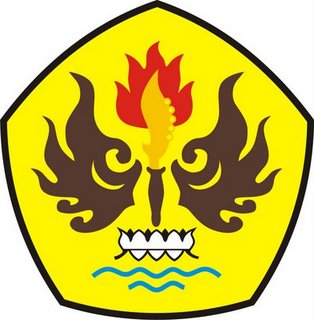 PROGRAM STUDI PENDIDIKAN GURU SEKOLAH DASARFAKULTAS KEGURUAN DAN ILMU PENDIDIKANUNIVERSITAS PASUNDANBANDUNG2012